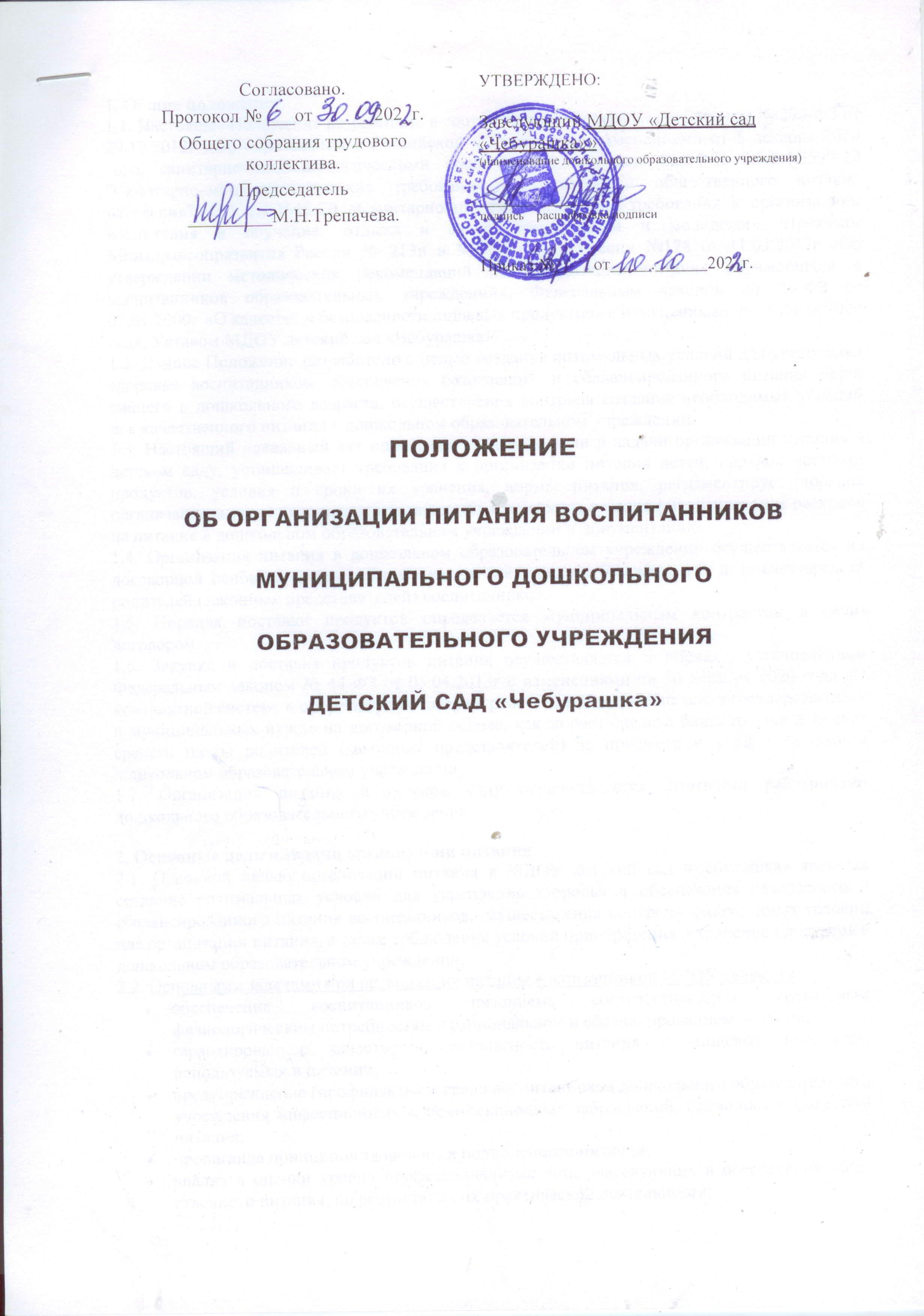 Общие положенияНастоящее Положение разработано в соответствии с Федеральным Законом № 273-ФЗ от 29.12.2012г «Об образовании в Российской Федерации» с изменениями от 8 декабря 2020 года, санитарно-эпидемиологическими правилами и нормами СанПиН 2.3/2.4.3590-20 "Санитарно-эпидемиологические требования к организации общественного питания населения", СП 2.4.3648-20 «Санитарно-эпидемиологические требования к организациям воспитания и обучения, отдыха и оздоровления детей и молодежи», Приказом Минздравсоцразвития России № 213н и Минобрнауки России №178 от 11.03.2012г «Об утверждении методических рекомендаций по организации питания обучающихся и воспитанников образовательных учреждений», Федеральным законом № 29-ФЗ от 02.01.2000г «О качестве и безопасности пищевых продуктов» с изменениями на 13 июля 2020 года, Уставом МДОУ детский сад «Чебурашка».Данное Положение разработано с целью создания оптимальных условий для укрепления здоровья воспитанников, обеспечения безопасного и сбалансированного питания детей раннего и дошкольного возраста, осуществления контроля создания необходимых условий для качественного питания в дошкольном образовательном учреждении.Настоящий локальный акт определяет основные цели и задачи организации питания в детском саду, устанавливает требования к организации питания детей, порядок поставки продуктов, условия и сроки их хранения, нормы питания, регламентирует порядок организации и учета питания, ответственность и контроль, а также финансирование расходов на питание в дошкольном образовательном учреждении и документацию.Организация питания в дошкольном образовательном учреждении осуществляется на договорной основе с «поставщиком» как за счёт средств бюджета, так и за счет средств родителей (законных представителей) воспитанников.Порядок поставки продуктов определяется муниципальным контрактом и (или) договором.Закупка и поставка продуктов питания осуществляется в порядке, установленном Федеральным законом № 44-ФЗ от 05.04.2013г с изменениями на 30 декабря 2020 года «О контрактной системе в сфере закупок товаров, работ, услуг для обеспечения государственных и муниципальных нужд» на договорной основе, как за счет средств бюджета, так и за счет средств платы родителей (законных представителей) за присмотр и уход за детьми в дошкольном образовательном учреждении.Организация питания в детском саду осуществляется штатными работниками дошкольного образовательного учреждения.Основные цели и задачи организации питанияОсновной целью организации питания в МДОУ детский сад «Чебурашка» является создание оптимальных условий для укрепления здоровья и обеспечения безопасного и сбалансированного питания воспитанников, осуществления контроля необходимых условий для организации питания, а также соблюдения условий приобретения и хранения продуктов в дошкольном образовательном учреждении.Основными задачами при организации питания воспитанников МДОУ являются:обеспечение воспитанников питанием, соответствующим возрастным физиологическим потребностям в рациональном и сбалансированном питании;гарантированное качество и безопасность питания и пищевых продуктов, используемых в питании;предупреждение (профилактика) среди воспитанников дошкольного образовательного учреждения инфекционных и неинфекционных заболеваний, связанных с фактором питания;пропаганда принципов здорового и полноценного питания;анализ и оценки уровня профессионализма лиц, участвующих в обеспечении каче- ственного питания, по результатам их практической деятельности;разработка и соблюдение нормативно-правовых актов МДОУ детский сад«Чебурашка»;	в	части	организации	и	обеспечения	качественного	питания	в	дошкольном образовательном учреждении.Требования к организации питания воспитанниковМДОУ детский сад «Чебурашка» обеспечивает гарантированное сбалансированное питание воспитанников в соответствии с их возрастом и временем пребывания в детском саду по нормам, утвержденным санитарными нормами и правилами.Требования к деятельности по формированию рациона и организации питания детей в детском саду, производству, реализации, организации потребления продукции общественного питания для детей, посещающих дошкольное образовательное учреждение, определяются санитарно-эпидемиологическими правилами и нормативами, установленными санитарными, гигиеническими и иными нормами и требованиями, не соблюдение, которых создаёт угрозу жизни и здоровья детей.Оборудование и содержание пищеблока должны соответствовать санитарным правилам и нормам организации общественного питания, а также типовой инструкции по охране труда при работе в пищеблоке. Посуда, инвентарь, тара должны иметь соответствующие санитарно-эпидемиологическое заключение. Для приготовления пищи используется электрооборудование. Помещение пищеблока должно быть оборудовано вытяжной вентиляцией.Порядок поставки продуктовПорядок поставки продуктов определяется договором между поставщиком и МДОУ детский сад «Чебурашка».Поставщик поставляет товар по заявкам МДОУ детский сад «Чебурашка», с момента  подписания контракта.Товар передается в соответствии с заявкой детского сада, содержащей дату поставки, наименование и количество товара, подлежащего доставке.Доставка пищевых продуктов осуществляется транспортом поставщика.Транспортировку пищевых продуктов проводят в условиях, обеспечивающих их сохранность и предохраняющих от загрязнения.Товар должен быть упакован надлежащим образом, обеспечивающим его сохранность при перевозке и хранении.На упаковку (тару) товара должна быть нанесена маркировка в соответствии с требованиями законодательства Российской Федерации.Продукция поставляется в одноразовой упаковке (таре) производителя.Вместе с товаром поставщик передает документы на него, указанные в спецификации.Входной контроль поступающих продуктов осуществляется ответственным лицом. Результаты контроля регистрируются в журнале бракеража скоропортящихся пищевых продуктов, поступающих на пищеблок МДОУ «Детский сад «Чебурашка», который хранится в течение года.Условия и сроки хранения продуктовДоставка и хранение продуктов питания должны находиться под строгим контролем заведующего и медицинской сестрой МДОУ «Детский сад «Чебурашка», так как от этого зависит качество приготовляемой пищи.Пищевые продукты, поступающие в дошкольное образовательное учреждение, имеют документы, подтверждающие их происхождение, качество и безопасность.Не допускаются к приему пищевые продукты с признаками недоброкачественности, а также продукты без сопроводительных документов, подтверждающих их качество и безопасность, не имеющие маркировки, в случае если наличие такой маркировки предусмотрено законодательством Российской Федерации.Документация, удостоверяющая качество и безопасность продукции, маркировочные ярлыки (или их копии) должны сохраняться до окончания реализации продукции.Сроки хранения и реализации особо скоропортящихся продуктов должны соблюдаться в соответствии с санитарно-эпидемиологическими правилами и нормативами СанПиН.Дошкольное образовательное учреждение обеспечено холодильными камерами. Кроме этого, имеется помещение для хранения сухих продуктов, таких как мука, сахар, крупы, макароны, кондитерские изделия, и для овощей.Складские помещения и холодильные камеры необходимо содержать в чистоте, хорошо проветривать.Нормы питания и физиологических потребностей детей в пищевых веществахВоспитанники МДОУ «Детский сад «Чебурашка» получают пятиразовое питание в зависимости  от времени нахождения в детском саду.Объём пищи и выход блюд должны строго соответствовать возрасту ребёнка.Питание в МДОУ осуществляется с учетом примерного десятидневного меню, разработанного на основе физиологических потребностей в питании детей дошкольного возраста, утверждённого заведующим дошкольным образовательным учреждением.На основе примерного меню составляется ежедневное меню-требование и утверждается заведующим дошкольным образовательным учреждением.При составлении меню-требования для детей в возрасте от 2 лет до 7 лет учитывается:среднесуточный набор продуктов для каждой возрастной группы;объём блюд для каждой группы;нормы физиологических потребностей;нормы потерь при холодной и тепловой обработке продуктов;выход готовых блюд;нормы взаимозаменяемости продуктов при приготовлении блюд;требования Роспотребнадзора в отношении запрещённых продуктов и блюд, ис- пользование которых может стать причиной возникновения желудочно-кишечного заболевания или отравления.При наличии детей в дошкольном образовательном учреждении, имеющих рекомендации по специальному питанию, в меню-требование обязательно включаются блюда диетического питания.Меню-требование является основным документом для приготовления пищи на пищеблоке дошкольного образовательного учреждения.Вносить изменения в утверждённое меню-раскладку, без согласования с заведующим дошкольным образовательным учреждением, запрещается.При необходимости внесения изменений в меню (несвоевременный завоз продуктов, недоброкачественность продукта) медицинской сестрой МДОУ «Детский сад « Чебурашка» составляется объяснительная записка с указанием причины. В меню-раскладку вносятся изменения и заверяются подписью заведующего детским садом. Исправления в меню-раскладке не допускаются.Для обеспечения преемственности питания родителей (законных представителей) информируют об ассортименте питания ребёнка, вывешивается меню на раздаче и в приёмных  каждой возрастной группы.Контроль качества питания (разнообразия), витаминизации блюд, закладки продуктов питания, кулинарной обработки, выхода блюд, вкусовых качеств пищи, санитарного состояния пищеблока, правильности хранения и соблюдения сроков реализации продуктов осуществляет повар, медсестра, кладовщик.Организация питания в дошкольном образовательном учрежденииКонтроль организации питания воспитанников МДОУ «Детский сад « Чебурашка», соблюдения меню-требования осуществляет заведующий дошкольным образовательным учреждением и старшая медицинская сестра.В МДОУ созданы следующие условия для организации питания:наличие производственных помещений для хранения и приготовления пищи, полностью оснащенных необходимым технологическим оборудованием и инвентарем;наличие помещений для приема пищи, оснащенных соответствующей мебелью.Выдача готовой пищи разрешается только после проведения контроля бракеражной комиссией в составе не менее 3-х человек. Результаты контроля регистрируются в журнале бракеража готовой кулинарной продукции.Масса порционных блюд должна соответствовать выходу блюда, указанному в меню.При нарушении технологии приготовления пищи, а также в случае неготовности, блюдо допускают к выдаче только после устранения выявленных кулинарных недостатков. Выдача пищи на группы детского сада осуществляется строго по графику.Непосредственно после приготовления пищи отбирается суточная проба готовой продукции (все готовые блюда). Суточная проба отбирается в объеме:порционные блюда - в полном объеме;холодные закуски, первые блюда, гарниры и напитки (третьи блюда) - в количестве не менее 100 г;порционные вторые блюда, биточки, котлеты, колбаса и т.д. оставляют поштучно, целиком (в объеме одной порции).Пробы отбираются стерильными или прокипяченными ложками в стерильную или прокипяченную посуду (банки, контейнеры) с плотно закрывающимися крышками, все блюда помещаются в отдельную посуду и сохраняются в течение не менее 48 часов при температуре+2 - +6 °С. Посуда с пробами маркируется с указанием наименования приема пищи и датой отбора. Контроль правильности отбора и хранения суточной пробы осуществляется ответственным лицом.Меню-требование является основным документом для приготовления пищи на пищеблоке дошкольного образовательного учреждения.Вносить изменения в утвержденное меню-требование, без согласования с заведующим дошкольным образовательным учреждением запрещается.При необходимости внесения изменения в меню-требование (несвоевременный завоз продуктов, недоброкачественность продукта) в меню-требование вносятся изменения и заверяются подписью заведующего дошкольным образовательным учреждением. Исправления в меню-требовании не допускаются.Для обеспечения преемственности питания родителей (законных представителей) информируют об ассортименте питания ребенка, вывешивая меню на раздаче, в приемных группах, с указанием полного наименования блюд и выхода блюда.В целях профилактики гиповитаминозов, непосредственно перед раздачей, медицинским работником дошкольного образовательного учреждения осуществляется С-витаминизация III блюда.Для предотвращения возникновения и распространения инфекционных и массовых неинфекционных заболеваний (отравлений) не допускается:использование запрещенных пищевых продуктов;изготовление на пищеблоке блинчиков с мясом или с творогом, макарон по-флотски, макарон с рубленным яйцом, зельцев, яичницы-глазуньи, холодных напитков и морсов из плодово-ягодного сырья (без термической обработки), форшмаков из сельди, студней, паштетов, заливных блюд (мясных и рыбных);окрошек и холодных супов; всевозможных салатов:использование остатков пищи от предыдущего приема и пищи, приготовленной накануне;пищевых	продуктов	с	истекшими	сроками	годности	и	явными	признаками недоброкачественности (порчи);овощей и фруктов с наличием плесени и признаками гнили.Проверку	качества	пищи,	соблюдение	рецептур	и	технологических	режимовосуществляет медицинский работник дошкольного образовательного учреждения.МДОУ «Детский сад «Чебурашка»» обеспечивает охрану товарно-материальных ценностей.В компетенцию заведующего МДОУ по организации питания входит:ежедневное утверждение меню-требования;контроль	состояния	производственной	базы	пищеблока,	замена	устаревшего оборудования, его ремонт и обеспечение запасными частями;капитальный и текущий ремонт помещений пищеблока;контроль соблюдения требований санитарно-эпидемиологических правил и норм;обеспечение пищеблока детского сада достаточным количеством столовой и кухонной посуды, спецодеждой, санитарно-гигиеническими средствами, разделочным оборудованием, и уборочным инвентарем;заключение контрактов на поставку продуктов питания поставщиком.Работа по организации питания детей в группах осуществляется под руководством воспитателя и заключается:в создании безопасных условий при подготовке и во время приема пищи;в формировании культурно-гигиенических навыков во время приема пищи детьми.Привлекать воспитанников дошкольного образовательного учреждения к получению пищи с пищеблока категорически запрещается.Перед раздачей пищи детям помощник воспитателя обязан:промыть столы горячей водой с мылом;тщательно вымыть руки;надеть специальную одежду для получения и раздачи пищи;проветрить помещение;сервировать столы в соответствии с приемом пищи.К сервировке столов могут привлекаться дети с 3 лет.Во время раздачи пищи категорически запрещается нахождение воспитанников в обеденной зоне.Подача блюд и прием пищи в обед осуществляется в следующем порядке:во время сервировки столов на столы ставятся хлебные тарелки с хлебом;разливают III блюдо;подается первое блюдо;дети рассаживаются за столы и начинают прием пищи;дети приступают к приему первого блюда;по окончании, младший воспитатель убирает со столов тарелки из-под первого;подается второе блюдо;прием пищи заканчивается приемом третьего блюда.В младшей группе, у детей которых плохо сформирован навык самостоятельного приема пищи, младший воспитатель оказывает помощь ребенку, в приеме пищи.Меры по улучшению организации питанияВ целях совершенствования организации питания воспитанников администрация детского сада совместно с воспитателями:организует постоянную информационно-просветительскую работу по повышению уровня культуры питания воспитанников;оформляет информационные стенды, посвященные вопросам формирования культуры питания;проводит с родителями (законными представителями) воспитанников беседы, лектории и другие мероприятия, посвященные вопросам роли питания в формировании здоровья человека, обеспечения ежедневного сбалансированного питания, развития культуры питания и пропаганды здорового образа жизни, правильного питания в домашних условиях;Организация питания сотрудников МДОУ детский сад «Чебурашка».Требования к организации питания сотрудников.Сотрудники детского сада имеют право на получение одноразового питания в день (обед), обед для сотрудника состоит из второго блюда  и хлеба.Воспитатели и младшие воспитатели обедают вместе с детьми, в установленное режимом время.Питание сотрудников производится из общего котла (без права выноса).Норма питания сотрудников определяется соответственно норме питания детей         дошкольного возраста.Сотрудники оплачивают стоимость сырьевого набора продуктов по себестоимости.Оплата питания сотрудниками производится в кассу бухгалтерии Учрежденияежемесячно до 10 числа месяца, следующего за отчетным, по ведомости. В меню-требовании ответственное лицо проставляет на основании заявлении сотрудников соответствующее количество персонала.Порядок учета питанияК началу учебного года заведующим МДОУ «Детский сад «Чебурашка» издается приказ о назначении ответственных за организацию питания, определяются их функциональные обязанности.Ответственный за организацию питания осуществляют учет питающихся детей в Журнале учета посещаемости детей.Ежедневно лицо, ответственное за организацию питания, составляет меню-требование на следующий день. Меню составляется на основании списков присутствующих детей, которые ежедневно с 8.00 ч. до 8.30 ч. подают воспитатели.На следующий день в 8.30 воспитатели подают сведения о фактическом присутствии воспитанников в группах лицу, ответственному за питание, который рассчитывает выход блюд.С последующим приемом пищи (обед, полдник) дети, отсутствующие в дошкольном образовательном учреждении, снимаются с питания, а продукты, оставшиеся невостребованными, возвращаются на склад по требованию.В случае снижения численности детей, если закладка продуктов для приготовления завтрака произошла, порции отпускаются другим детям, как дополнительное питание, главным образом детям старшего дошкольного и младшего дошкольного возраста в виде увеличения нормы блюда. На следующий день не пришедшие дети снимаются с питания автоматически.Если на завтрак пришло больше детей, чем было заявлено, то для всех детей уменьшают выход блюд, составляется акт и вносятся изменения в меню на следующие виды приёма пищи в соответствии с количеством прибывших детей.Учет продуктов ведется в книге учета материальных ценностей (журнале подсчета калорийности). Записи в книге производятся на основании первичных документов в количественном и суммовом выражении, по мере поступления и расходования продуктов.Начисление оплаты за питание производится централизованной бухгалтерией на основании табелей посещаемости, которые заполняют педагоги. Число дней по табелям посещаемости должно строго соответствовать числу детей, состоящих на питании в меню-требовании. Бухгалтерия, сверяя данные, осуществляет контроль рационального расходования бюджетных средств.Финансовое обеспечение питания отнесено к компетенции заведующего дошкольным образовательным учреждением.Расходы по обеспечению питания воспитанников включаются в оплату родителям (законным представителям), размер которой устанавливается на основании  решения МОгорода Переславля- Залесского.».Разграничение компетенции по вопросам организации питанияЗаведующий дошкольным образовательным учреждением создаёт условия для организации качественного питания воспитанников.Заведующий несёт персональную ответственность за организацию питания детей в дошкольном образовательном учреждении.11.2. Заведующий МДОУ детский сад «Чебурашка» представляет учредителю необходимые документы по использованию денежных средств на питание воспитанников.Распределение обязанностей по организации питания между заведующим, работниками пищеблока, кладовщиком в дошкольном образовательном учреждении отражаются в должностных инструкциях.Важнейшим условием правильной организации питания детей является строгое со- блюдение санитарно-гигиенических требований к пищеблоку и процессу приготовления и хранения пищи. В целях профилактики пищевых отравлений и острых кишечных заболеваний работники пищеблока строго соблюдают установленные требования к технологической обработке продуктов, правил личной гигиены.Мероприятия проводимые в МДОУ детский сад «Чебурашка»:медицинские осмотры персонала кухни и ежедневный осмотр на наличие гнойничковых заболеваний кожи рук и открытых поверхностей тела, а также ангин, катаральных явлений верхних дыхательных путей;поступление продуктов питания и продовольственного сырья только с сопроводи- тельными документами (сертификат, декларация о соответствии товара, удостоверение качества, ветеринарное свидетельство);ведение необходимой документации;холодильные установки с разной температурой хранения, с регистрацией температуры в журнале;информирование родителей (законных представителей) воспитанников о ежедневном меню с указанием выхода готовых блюд.Финансирование расходов на питание воспитанниковФинансирование расходов на питание в дошкольном образовательном учреждении осуществляется за счёт внебюджетных средств.( средств, поступающих от родителей)Объёмы финансирования расходов на организацию питания на очередной финансовый год устанавливаются с учётом прогноза численности детей в дошкольном образовательном учреждении.Контроль организации питанияК началу нового года заведующим МДОУ издается приказ о назначении лица, ответственного за питание в дошкольном образовательном учреждении, определяются его функциональные обязанности.Контроль организации питания в дошкольном образовательном учреждении осуществляют заведующий, медицинский работник, бракеражная комиссия в составе трех человек, утвержденных приказом заведующего детским садом и органы самоуправления в соответствии с полномочиями, закрепленными в Уставе дошкольного образовательного учреждения.Заведующий МДОУ детский сад «Чебурашка» обеспечивает контроль:выполнения суточных норм продуктового набора, норм потребления пищевых веществ, энергетической ценности дневного рациона;выполнения договоров на закупку и поставку продуктов питания;условий хранения и сроков реализации пищевых продуктов;материально-технического состояния помещений пищеблока, наличия необходимого оборудования, его исправности;обеспечения пищеблока дошкольного образовательного учреждения и мест приема пищи достаточным количеством столовой и кухонной посуды, спецодеждой, санитарно-гигиеническими средствами, разделочным оборудованием и уборочным инвентарем.Медицинский работник детского сада осуществляет контроль:качества поступающих продуктов (ежедневно): осуществляет бракераж, которыйвключает контроль целостности упаковки и органолептическую оценку (внешний вид, цвет, консистенция, запах и вкус поступающих продуктов и продовольственного сырья), а также знакомство с сопроводительной документацией (товарно-транспортными накладными, декларациями, сертификатами соответствия, санитарно-эпидемиологическими заключениями, качественными удостоверениями, ветеринарными справками);технологии приготовления пищи, качества и проведения бракеража готовых блюд, результаты которого ежедневно заносятся в журнал бракеража готовой кулинарной продукции;режима отбора и условий хранения суточных проб (ежедневно);работы	пищеблока,	его	санитарного	состояния,	режима	обработки	посуды, технологического оборудования, инвентаря (ежедневно);соблюдения правил личной гигиены сотрудниками пищеблока с отметкой в журнале здоровья (ежедневно);информирования родителей (законных представителей) о ежедневном меню с указанием выхода готовых блюд (ежедневно);выполнения суточных норм питания на одного ребенка;выполнения норм потребления основных пищевых веществ (белков, жиров, углеводов), соответствия энергетической ценности (калорийности) дневного рациона физиологическим потребностям воспитанников (ежемесячно).Лицо, ответственное за организацию питания, осуществляет учет питающихся детей в журнале питания, который должен быть прошнурован, пронумерован, скреплен печатью и подписью заведующего дошкольным образовательным учреждением.ОтветственностьВсе работники детского сада, отвечающие за организацию питания, несут ответственность за вред, причиненный здоровью воспитанников, связанный с неисполнением или ненадлежащим исполнением должностных обязанностей.Родители (законные представители) воспитанников несут предусмотренную действующим законодательством ответственность за неуведомление детского сада о наступлении обстоятельств, лишающих их права на получение компенсации на питание ребенка.Работники детского сада, виновные в нарушении требований организации питания, привлекаются к дисциплинарной и материальной ответственности, а в случаях, установленных законодательством Российской Федерации, – к гражданско-правовой, административной и уголовной ответственности в порядке, установленномфедеральными законами.ДокументацияВ МДОУ «Детский сад «Чебурашка» должны быть следующие документы по вопросам организации питания (регламентирующие и учётные, подтверждающие расходы по питанию):настоящее Положение;Положение об административном	контроле организации и качества питания в МДОУ детский сад «Чебурашка»;Программа производственного контроля;Гигиенический журнал;Ведомость контроля за рационом питания;Договоры на поставку продуктов питания;Основное меню 10-дневное меню, включающее меню-раскладку для возрастной группы детей (от 2- 3 лет и 4-7 лет) ;Ежедневное меню с указанием выхода блюд , массы и калорийности порции;Технологические карты блюд;Положение об организации питьевого режима воспитанников;Журнал учета температурного холодильного оборудования;Журнал учета температуры и влажности в складских помещениях;Журнал бракеража готовой продукции (в соответствии с СанПиН);Журнал бракеража скоропортящейся пищевой продукции; 15.2. Перечень приказов:Об утверждении и введение в действие настоящего Положения;Приказ о назначении ответственного за организацию питания;О введении в действие основного 10-дневного меню для воспитанников дошкольного образовательного учреждения;О создании бракеражной комиссии для осуществления контроля за организацией питания воспитанников;О контроле по питанию;О графике выдачи пищи;О графике закладки продуктов.Об организации питьевого режима воспитанниковО назначении ответственного за отбор и хранение суточных пробЗаключительные положенияНастоящее Положение об организации питания является локальным нормативным актом МДОУ детский сад «Чебурашка», принимается на Общем собранием трудового коллектива и утверждается (либо вводится в действие) приказом заведующего дошкольным образовательным учреждением.Все изменения и дополнения, вносимые в настоящее Положение, оформляются в письменной форме в соответствии действующим законодательством Российской Федерации.Положение принимается на неопределенный срок. Изменения и дополнения к Положению принимаются в порядке, предусмотренном п.13.1. настоящего Положения.После принятия Положения (или изменений и дополнений отдельных пунктов и разделов) в новой редакции предыдущая редакция автоматически утрачивает силу.Приложение 1к положению об организации питаниявоспитанников в ДОУПримерное менюПриложение 2к положению об организации питаниявоспитанников в ДОУТаблицазамены продуктов по белкам и углеводамПриложение 3к положению об организации питаниявоспитанников в ДОУТехнологическая картаТехнологическая карта № 	 Наименование изделия:Номер рецептуры:Наименование сборника рецептур:Наименование сырьяРасход сырья и полуфабрикатов 1 порцияБрутто, г	Нетто, гВыход:Химический состав данного блюда:Технология приготовления:  	Приложение 4к положению об организации питаниявоспитанников в ДОУПримерные возрастные объемы порций для детейПриложение 5к положению об организации питаниявоспитанников в ДОУЖурналбракеража готовой кулинарной продукцииПримечание: Указываются факты запрещения к реализации готовой продукции.Приложение 6к положению об организации питаниявоспитанников в ДОУПищевые продукты,которые не допускается использовать в питании детейМясо и мясопродукты:мясо диких животных;коллагенсодержащее сырье из мяса птицы;мясо третьей и четвертой категории;мясо с массовой долей костей, жировой и соединительной ткани свыше 20%;субпродукты, кроме печени, языка, сердца;кровяные и ливерные колбасы;непотрошеная птица;мясо водоплавающих птиц.Блюда, изготовленные из мяса, птицы, рыбы:зельцы, изделия из мясной обрези, диафрагмы; рулеты из мякоти голов;	блюда, не прошедшие тепловую обработку, кроме соленой рыбы  (сельдь, семга, форель).Консервы:	консервы с нарушением герметичности банок, банки с ржавчиной, деформированные, без этикеток.Пищевые жиры:	кулинарные жиры, свиное или баранье сало, маргарин (маргарин допускается только для выпечки) и другие гидрогенизированные жиры;сливочное масло жирностью ниже 72%;жареные в жире (во фритюре) пищевые продукты и кулинарные изделия, чипсы.Молоко и молочные продукты:	молоко и молочные продукты из хозяйств, неблагополучных по заболеваемости сельскохозяйственных животных,молоко, не прошедшее пастеризацию;молочные продукты, творожные сырки с использованием растительных жиров;мороженое;творог из непастеризованного молока;фляжная сметана без термической обработки;простокваша "самоквас".Яйца:яйца водоплавающих птиц;яйца с загрязненной скорлупой, с насечкой, "тек", "бой";яйца из хозяйств, неблагополучных по сальмонеллезам.Кондитерские изделия:кремовые кондитерские изделия (пирожные и торты) и кремы.Прочие продукты и блюда:	любые пищевые продукты домашнего (не промышленного) изготовления, а также принесенные из дома (в том числе при организации праздничных мероприятий, праздновании дней рождения и т.п.);	первые и вторые блюда на основе сухих пищевых концентратов быстрого приготовления;	крупы, мука, сухофрукты и другие продукты, загрязненные различными примесями или зараженные амбарными вредителями;грибы и кулинарные изделия, из них приготовленные;квас, газированные напитки;	уксус, горчица, хрен, перец острый и другие острые приправы и содержащие их пищевыепродукты, включая острые соусы, кетчупы, майонезы и майонезные соусы;	маринованные овощи и фрукты (огурцы, томаты, сливы, яблоки) с применением уксуса, не прошедшие перед выдачей термическую обработку;кофе натуральный;ядра абрикосовой косточки, арахиса;карамель, в том числе леденцовая;	продукты, в том числе кондитерские изделия, содержащие алкоголь; кумыс и другие кисломолочные продукты с содержанием этанола (более 0,5%).Приложение 7к положению об организации питаниявоспитанников в ДОУЖурналбракеража скоропортящихся пищевых продуктов, поступающих на пищеблокПримечание:Указываются факты списания, возврата продуктов и др.Приложение 8к положению об организации питаниявоспитанников в ДОУЖурналучета температурного режима в холодильном оборудованииПриложение 9к положению об организации питаниявоспитанников в ДОУЖурнал здоровьяПриложение 10к положению об организации питаниявоспитанников в ДОУЖурналпроведения витаминизации третьих и сладких блюдПриложение 11к положению об организации питаниявоспитанников в ДОУРекомендуемые суточные наборыпродуктов для организации питания детей в ДОУ(г, мл, на 1 ребенка/сутки)Примечание:при составлении меню допустимы отклонения от рекомендуемых норм питания +/- 5%;	при использовании другого сырья необходимо делать перерасчет. Масса брутто может меняться в зависимости от исходного сырья и сезона года. При формировании меню необходимо обеспечивать выполнение натуральных норм питания в соответствии с данными, приведенными в столбце нетто.	доля кисломолочных напитков может составлять 135 - 150 мл для детей в возрасте 1 - 3 года и 150 - 180 мл - для детей 3 - 7 лет;% отхода учитывать только при использовании творога для приготовления блюд;	в случае замены говядины на другие виды мясного сырья (разрешенного для использования в питании детей в ДОУ, поступления новых видов пищевых продуктов, в том числе и импортных товаров, или в случае поступления нестандартного сырья, нормы отходов и потерь при технологической обработке этого сырья могут определяться дошкольной организацией самостоятельно путем контрольных проработок;	количество витаминизированного напитка должно обеспечить не более 15% от суточной потребности детей в витаминах и может меняться в зависимости от состава напитка;	в том числе для приготовления блюд и напитков; в случае использования продуктов промышленного выпуска, содержащих сахар (сгущенное молоко, кисели и др.), выдача сахара должна быть уменьшена в соответствии с его количеством, поступающим в составе используемого готового продукта;допустимы отклонения от химического состава рекомендуемых наборов продуктов +/-10%;При использовании в питании детей готовых продуктов и полуфабрикатов промышленного производства со сложным составом, входящие в их состав ингредиенты следует учитывать одновременно в различных группах продуктового набора в соответствии с количественными сведениями о составе продукта, представленными изготовителем на упаковке (на основании технических документов, рецептур, расчетных или лабораторных данных).Приложение 12к положению об организации питаниявоспитанников в ДОУРекомендуемый ассортимент основных пищевых продуктовдля использования в питании детей в ДОУМясо и мясопродукты:говядина I категории,телятина,нежирные сорта свинины и баранины;мясо птицы охлажденное (курица, индейка),мясо кролика,	сосиски, сардельки (говяжьи), колбасы вареные для детского питания, не чаще, чем 1 - 2 раза в неделю - после тепловой обработки;субпродукты говяжьи (печень, язык).Рыба и рыбопродукты - треска, горбуша, лосось, хек, минтай, ледяная рыба, судак, сельдь (соленая), морепродукты.Яйца куриные - в виде омлетов или в вареном виде.Молоко и молочные продукты:молоко (2,5%, 3,2% жирности), пастеризованное, стерилизованное;сгущенное молоко (цельное и с сахаром), сгущенно-вареное молоко;	творог не более 9% жирности с кислотностью не более 150 °Т - после термической обработки; творог и творожные изделия промышленного выпуска в мелкоштучной упаковке;	сыр неострых сортов (твердый, полутвердый, мягкий, плавленый - для питания детей дошкольного возраста);сметана (10%, 15% жирности) - после термической обработки;	кисломолочные продукты промышленного выпуска; ряженка, варенец, бифидок, кефир, йогурты, простокваша;сливки (10% жирности);мороженое (молочное, сливочное).Пищевые жиры:сливочное масло (72,5%, 82,5% жирности);	растительное масло (подсолнечное, кукурузное, соевое - только рафинированное; рапсовое, оливковое) - в салаты, винегреты, сельдь, вторые блюда;маргарин ограниченно для выпечки.Кондитерские изделия:зефир, пастила, мармелад;шоколад и шоколадные конфеты - не чаще одного раза в неделю;	галеты, печенье, крекеры, вафли, пряники, кексы (предпочтительнее с минимальным количеством пищевых ароматизаторов и красителей);пирожные, торты (песочные и бисквитные, без крема);джемы, варенье, повидло, мед - промышленного выпуска.Овощи:	овощи свежие: картофель, капуста белокочанная, капуста краснокочанная, капуста цветная, брюссельская, брокколи, капуста морская, морковь, свекла, огурцы, томаты, перец сладкий, кабачки, баклажаны, патиссоны, лук (зеленый и репчатый), чеснок (с учетом индивидуальной переносимости), петрушка, укроп, листовой салат, щавель, шпинат, сельдерей, брюква, репа, редис, редька, тыква, коренья белые сушеные, томатная паста, томат-пюре;	овощи быстрозамороженные (очищенные полуфабрикаты): картофель, капуста цветная, брюссельская, брокколи, капуста морская, морковь, свекла, перец сладкий, кабачки, баклажаны, лук (репчатый), шпинат, сельдерей, тыква, горошек зеленый, фасоль стручковая.Фрукты:	яблоки, груши, бананы, слива, персики, абрикосы, ягоды (за исключением клубники, в том числе быстрозамороженные);	цитрусовые	(апельсины,	мандарины,	лимоны)	-	с	учетом	индивидуальной переносимости;	тропические фрукты (манго, киви, ананас, гуава) - с учетом индивидуальной переносимости;сухофрукты.Бобовые: горох, фасоль, соя, чечевица.Орехи: миндаль, фундук, ядро грецкого ореха.Соки и напитки:натуральные отечественные и импортные соки и нектары промышленного выпуска(осветленные и с мякотью);напитки промышленного выпуска на основе натуральных фруктов;	витаминизированные	напитки	промышленного	выпуска	без	консервантов	и искусственных пищевых добавок;кофе (суррогатный), какао, чай.Консервы:	говядина тушеная (в виде исключения при отсутствии мяса) для приготовления первых блюд);лосось, сайра (для приготовления супов);компоты, фрукты дольками;баклажанная и кабачковая икра для детского питания;зеленый горошек;кукуруза сахарная;фасоль стручковая консервированная;томаты и огурцы соленые.Хлеб (ржаной, пшеничный или из смеси муки, предпочтительно обогащенный), крупы, макаронные изделия - все виды без ограничения.Соль поваренная йодированная - в эндемичных по содержанию йода районах.Приложение 12к положению об организации питаниявоспитанников в ДОУСуммарные объемы блюд по приемам пищи (в граммах)Прием пищиНаиме- нование блюдаВыход блюдаПищевые вещества (г)Пищевые вещества (г)Пищевые вещества (г)Энергети ческая ценность (ккал)Витамин С№ рецептурыПрием пищиНаиме- нование блюдаВыход блюдаБЖУЭнергети ческая ценность (ккал)Витамин С№ рецептурыДень 1завтрак:обед:Итого за первый день:День 2завтрак:обед:Итого за второй день:... и т.д. по днямИтого за весь периодСреднее значение за периодСодержание белков, жиров, углеводов вменю за период в % от калорийностиНаименование продуктовНаименование продуктовКоличество (нетто, г)Количество (нетто, г)Химический составХимический составХимический составХимический составХимический составХимический составДобавить к суточному рациону или исключитьДобавить к суточному рациону или исключитьНаименование продуктовНаименование продуктовКоличество (нетто, г)Количество (нетто, г)белки, гбелки, гжиры, гжиры, гуглеводы, гуглеводы, гДобавить к суточному рациону или исключитьДобавить к суточному рациону или исключитьЗамена хлеба (по белкам и углеводам)Замена хлеба (по белкам и углеводам)Замена хлеба (по белкам и углеводам)Замена хлеба (по белкам и углеводам)Замена хлеба (по белкам и углеводам)Замена хлеба (по белкам и углеводам)Замена хлеба (по белкам и углеводам)Замена хлеба (по белкам и углеводам)Замена хлеба (по белкам и углеводам)Замена хлеба (по белкам и углеводам)Замена хлеба (по белкам и углеводам)Замена хлеба (по белкам и углеводам)Хлеб пшеничныйХлеб пшеничный1001007,67,60,90,949,749,749,7Хлеб ржаной простойХлеб ржаной простой1501508,38,31,51,548,148,148,1Мука пшеничная 1 сортМука пшеничная 1 сорт70707,47,40,80,848,248,248,2Макароны, вермишельМакароны, вермишель70707,57,50,90,948,748,748,7Крупа манная707,90,550,1Замена картофеля (по углеводам)Замена картофеля (по углеводам)Замена картофеля (по углеводам)Замена картофеля (по углеводам)Замена картофеля (по углеводам)Замена картофеля (по углеводам)Замена картофеля (по углеводам)Замена картофеля (по углеводам)Замена картофеля (по углеводам)Замена картофеля (по углеводам)Замена картофеля (по углеводам)Замена картофеля (по углеводам)Картофель1001002,02,00,40,417,317,3Свекла1901902,92,9--17,317,3Морковь2402403,13,10,20,217,017,0Капустабелокочанная3703706,76,70,40,417,417,4Макароны,вермишель25252,72,70,30,317,417,4Крупа манная25252,82,80,20,217,917,9Хлеб пшеничный35352,72,70,30,317,417,4Хлеб ржаной простой55553,13,10,60,617,617,6Замена свежих яблок (по углеводам)Замена свежих яблок (по углеводам)Замена свежих яблок (по углеводам)Замена свежих яблок (по углеводам)Замена свежих яблок (по углеводам)Замена свежих яблок (по углеводам)Замена свежих яблок (по углеводам)Замена свежих яблок (по углеводам)Замена свежих яблок (по углеводам)Замена свежих яблок (по углеводам)Замена свежих яблок (по углеводам)Замена свежих яблок (по углеводам)Яблоки свежие1001000,40,4--9,89,8Яблоки сушеные15150,50,5--9,79,7Курага (без косточек)150,8-8,3Чернослив	15Чернослив	150,3-8,7Замена молока (по белку)Замена молока (по белку)Замена молока (по белку)Замена молока (по белку)Замена молока (по белку)Замена молока (по белку)Молоко1002,83,24,7Творогполужирный203,31,80,3Творог жирный202,83,60,6Сыр102,72,7-Говядина (1 кат.)152,82,1-Говядина (2 кат.)153,01,2-Рыба (филе трески)203,20,1-Замена мяса (по белку)Замена мяса (по белку)Замена мяса (по белку)Замена мяса (по белку)Замена мяса (по белку)Замена мяса (по белку)Говядина (1 кат.)10018,614,0Говядина (2 кат.)9018,07,5Масло + 6 гТворогполужирный11018,39,9Масло + 4 гТворог жирный13018,223,43,7Масло - 9 гРыба (филе трески)12019,20,7-Масло + 13 гЯйцо14518,416,71,0Замена рыбы (по белку)Замена рыбы (по белку)Замена рыбы (по белку)Замена рыбы (по белку)Замена рыбы (по белку)Замена рыбы (по белку)Рыба (филе трески)10016,00,61,3Говядина 1 кат.8515,811,9-Масло - 11 гГовядина 2 кат.8016,06,6-Масло - 6 гТворогполужирный10016,79,01,3Масло - 8 гТворог жирный11516,120,73,3Масло - 20 гЯйцо12515,914,40,9Масло - 13 гЗамена творогаЗамена творогаЗамена творогаЗамена творогаЗамена творогаЗамена творогаТворог полужирныйТворог полужирный10016,79,09,01,31,3Говядина 1 кат.Говядина 1 кат.9016,712,612,6--Масло - 3 гГовядина 2 кат.Говядина 2 кат.8517,07,57,5--Рыба (филе трески)Рыба (филе трески)10016,00,60,6--Масло + 9 гЯйцоЯйцо13016,515,015,00,90,9Масло - 5 гЗамена яйца (по белку)Замена яйца (по белку)Замена яйца (по белку)Замена яйца (по белку)Замена яйца (по белку)Замена яйца (по белку)Замена яйца (по белку)Замена яйца (по белку)Замена яйца (по белку)Яйцо 1 шт.40405,15,14,64,60,3Творогполужирный30305,05,02,72,70,4Творог жирный35354,94,96,36,31,0Сыр20205,45,45,55,5-Говядина 1 кат.30305,65,64,24,2-Говядина 2 кат.25255,05,02,12,1-Рыба (филе трески)35355,65,60,70,7-Пищевые веществаПищевые веществаПищевые веществаПищевые веществаВитамин / мгБелки, гЖиры, гУглеводы, гЭнерг. ценность, ккалВитамин / мгНаименование блюдВес (масса) в граммахВес (масса) в граммахот 2 года до 3 летот 3 до 7 летЗавтракЗавтракЗавтракКаша, овощное блюдо165200Хлеб пшеничный с маслом (с сыром)30 / 5 (5)40 / 7 (7)Напиток (какао, чай, молоко и т.п.)150180Итого350 (355)427 (434)ОбедОбедОбедСалат, закуска3050Первое блюдо150200Блюдо из мяса, рыбы, птицы4060Гарнир80100Третье блюдо (напиток)150180Хлеб ржаной4050Итого490640ПолдникПолдникПолдникКефир, молоко160200Булочка, выпечка (печенье, вафли)4050Итого200250УжинУжинУжинОсновное блюдо (овощное, творожное, каша)125160Напиток150180Хлеб пшеничный3040Свежие фрукты95100Итого400480Дата и час изготовления блюдаВремя снятиябракеражаНаименование блюда, кулинарного изделияРезультаты органолептической оценки и степени готовности блюда, кулинарного изделияРазрешение к реализации блюда, кулинарного изделияПодписи членовбракеражной комиссииПримечание1234567Дата и час поступле- ния продоволь ственного сырья и пищевых продуктовНаимено- вание пищевых продуктовКоличество поступившего продовольст- венногосырья и пищевых продуктов (в килограммах,литрах, штуках)Номер товарно- транс портнойнакладнойУсловия хранения и конечный срок Реализаци и (помаркиро- вочному ярлыку)Дата и час фактической реализации продовольст- венногосырья и пищевых продуктов по днямПодпись ответст- венного лицаПрим№Наименование единицы холодильного оборудованияМесяц/дни: в °Месяц/дни: в °Месяц/дни: в °Месяц/дни: в °Месяц/дни: в °Месяц/дни: в °№Наименование единицы холодильного оборудования123456№ п/пФ.И.О. работникаДолжностьМесяц/дни:Месяц/дни:Месяц/дни:Месяц/дни:Месяц/дни:Месяц/дни:Месяц/дни:Месяц/дни:№ п/пФ.И.О. работникаДолжность1.2.3.ДатаНаименование препаратаНаименование блюдаКоличество питающихсяОбщее количество внесенного витаминного препарата(гр)Время внесения препарата или приготовления витаминизи- рованного блюдаВремя приема блюдаПримечание12345678Наименование пищевого продукта или группы пищевых продуктовКоличество продуктов в зависимости от возраста детейКоличество продуктов в зависимости от возраста детейКоличество продуктов в зависимости от возраста детейКоличество продуктов в зависимости от возраста детейНаименование пищевого продукта или группы пищевых продуктовв г, мл, бруттов г, мл, бруттов г, мл, неттов г, мл, неттоНаименование пищевого продукта или группы пищевых продуктов1 – 3 года3 - 7 лет1 - 3года3 - 7 летМолоко и кисломолочные продукты с м.д.ж. не ниже 2,5%390450390450Творог, творожные изделия с м.д.ж. не менее 5%30403040Сметана с м.д.ж. не более 15%911911Сыр твердый4,36,446Мясо (бескостное/на кости)55/6860,5/755055Птица (куры 1 кат. потр./цыплята- бройлеры 1 кат.потр./индейка 1 кат. потр.)23/23/2227/27/262024Рыба (филе), в т.ч. филе слабо- или малосоленое34393237Колбасные изделия-7-6,9Яйцо куриное столовое0,5 шт.0,6 шт.2024Картофель: с 01.09 по 31.10160187120140с 31.10 по 31.12172200120140с 31.12 по 28.02185215120140с 29.02 по 01.09200234120140Овощи, зелень256325205260Фрукты (плоды) свежие10811495100Фрукты (плоды)сухие911911Соки фруктовые (овощные)100100100100Напитки витаминизированные (готовый напиток)-50-50Хлеб ржаной (ржано-пшеничный)40504050Хлеб пшеничный или хлеб зерновой60806080Крупы (злаки), бобовые30433043Макаронные изделия812812Мука пшеничная хлебопекарная25292529Масло коровье сладкосливочное18211821Масло растительное911911Кондитерские изделия720720Чай, включая фиточай0,50,60,50,6Какао-порошок0,50,60,50,6Кофейный напиток1,01,21,01,2Сахар37473747Дрожжи хлебопекарные0,40,50,40,5Мука картофельная (крахмал)2323Соль пищевая поваренная4646Хим. состав (без учета т/о)Белок, г5973Жир, г5669Углеводы, г215275Энергетическая ценность, ккал15601963Возраст детейЗавтракОбедПолдникУжинот 2 года до 3 -х лет350 - 450450 - 550200 - 250400 - 500от 3-х до 7-ми лет400 - 550600 - 800250 - 350450 - 600